HOTĂRÂREA NR.21DIN 28.02.2017Privind aprobarea principalelor manifestări cultural-artistice care se desfășoară în comuna Șimand în anul 2017	Consiliul Local al comunei Șimand,  întrunit în  ședința sa ordinară, din  data de 28.02.2017	Având în vedere:Raportul d-nei Nagy Florica, director Cămin Cultural Șimand;Expunerea de motive a d-nului Primar Dema Florin-Liviu;Prevederile art.36 alin.2 lit.d, alin.6 pct.4  din din Legea 215/2001, a Administrației publice locale, republicată, cu modificările și completările ulterioare;votul ,,pentru” a 12 consilieri din cei 12 în funcţie fiind prezenţi 12 consilieri,În temeiul art. 45 alin. (3) coroborat cu art. 115 alin. (1) lit. b  din Legea 215/2001 a Administrației publice locale, republicată, cu modificările și completările ulterioareH O T Ă R Ă Ș T E:Art. 1. – Se aprobă Lista principalelor manifestări cultural-artistice care se desfășoară în comuna Șimand în anul 2017, potrivit anexei care face parte integrantă din prezenta hotărâre.Art. 2. – Finanțarea cheltuielilor pentru organizarea și desfășurarea manifestărilor cultural-artistice, se va face de la bugetul local. Art. 3. – Cu ducerea la îndeplinire a prezentei se încredințează primarul comunei Șimand, prin d-na Nagy Florica.Art. 4. - Prezenta Hotărâre se comunică: Instituției Prefectului – Județul Arad; d-nei Nagy Florica;  Preşedinte de şedinţă,		                Avizat de legalitate,                        Bogdan Petru		                     secretar Brîndaş Lavinia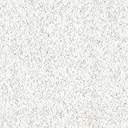 